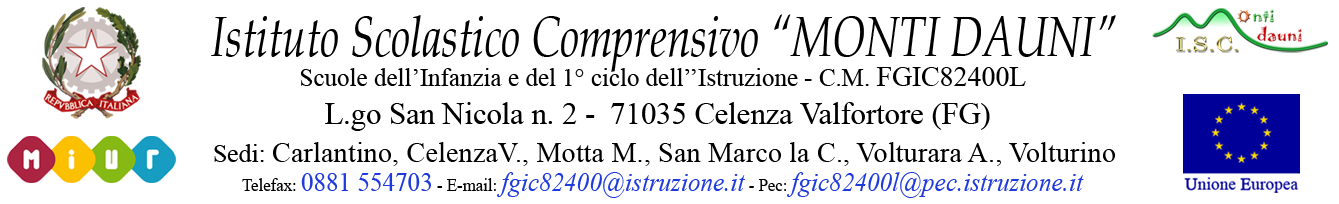 SI AVVISANO I GENITORI DEGLI ALUNNIDELLA SCUOLA SEC. DI 1^ GRADO CHEMERCOLEDI’ 28 GIUGNO 2017 DALLE ORE 10.00 ALLE ORE 12.00presso le rispettive  sedi scolastiche, avranno luogo gli incontri con i docenti per la consegna delle schede di valutazione e dei certificati delle competenze a.s. 2016/2017.                                                                                                              F.to   IL DIRIGENTE SCOLASTICO                                                                                                                                       Prof.ssa Rosa MANELLA        